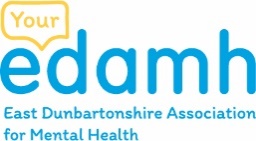 EDAMH Referral FormPlease return the completed form to:East Dunbartonshire Association for Mental HealthSuite 7 Enterprise House, Strathkelvin Place, Kirkintilloch, G66 1XQ.  Or email to referrals@edamh.org.ukIf you have any queries, please call us on 0141 955 3040Personal detailsPersonal detailsPersonal detailsPersonal detailsPersonal detailsPersonal detailsName:Name:Name:Name:Name:DOB:Address:Address:Address:Address:Address:Address:Home tel. number:Home tel. number:Home tel. number:Mob no:Mob no:Mob no:First language:First language:First language:Gender:Gender:Gender:Preferred choice of contact:     Telephone       Mail        Email         TxtPreferred choice of contact:     Telephone       Mail        Email         TxtPreferred choice of contact:     Telephone       Mail        Email         TxtPreferred choice of contact:     Telephone       Mail        Email         TxtPreferred choice of contact:     Telephone       Mail        Email         TxtPreferred choice of contact:     Telephone       Mail        Email         TxtEmergency contact name:Relationship:Tel:Emergency contact name:Relationship:Tel:Emergency contact name:Relationship:Tel:Emergency contact name:Relationship:Tel:Emergency contact name:Relationship:Tel:Emergency contact name:Relationship:Tel:GP name: GP name: GP name: GP Tel.:GP Tel.:GP Tel.:GP Practice:GP Practice:GP Practice:Email:Email:Email:Have you/the client received support from  EDAMH before?        Yes     No If ‘Yes’ which service and when? Have you/the client received support from  EDAMH before?        Yes     No If ‘Yes’ which service and when? Have you/the client received support from  EDAMH before?        Yes     No If ‘Yes’ which service and when? Have you/the client received support from  EDAMH before?        Yes     No If ‘Yes’ which service and when? Have you/the client received support from  EDAMH before?        Yes     No If ‘Yes’ which service and when? Have you/the client received support from  EDAMH before?        Yes     No If ‘Yes’ which service and when? Ethnic originEthnic originEthnic originEthnic originEthnic originEthnic origin White or White British       Asian or Asian British         Black or Black British Mixed Background           Other Ethnic Group: White or White British       Asian or Asian British         Black or Black British Mixed Background           Other Ethnic Group: White or White British       Asian or Asian British         Black or Black British Mixed Background           Other Ethnic Group: White or White British       Asian or Asian British         Black or Black British Mixed Background           Other Ethnic Group: White or White British       Asian or Asian British         Black or Black British Mixed Background           Other Ethnic Group: White or White British       Asian or Asian British         Black or Black British Mixed Background           Other Ethnic Group:Special requirementsSpecial requirementsSpecial requirementsSpecial requirementsSpecial requirementsSpecial requirements Physical Disability            Sensory Disability	            Language barrier Autism Disorder               Asperger’s Disorder              Past/current Domestic AbusePlease specify any support requirements: Physical Disability            Sensory Disability	            Language barrier Autism Disorder               Asperger’s Disorder              Past/current Domestic AbusePlease specify any support requirements: Physical Disability            Sensory Disability	            Language barrier Autism Disorder               Asperger’s Disorder              Past/current Domestic AbusePlease specify any support requirements: Physical Disability            Sensory Disability	            Language barrier Autism Disorder               Asperger’s Disorder              Past/current Domestic AbusePlease specify any support requirements: Physical Disability            Sensory Disability	            Language barrier Autism Disorder               Asperger’s Disorder              Past/current Domestic AbusePlease specify any support requirements: Physical Disability            Sensory Disability	            Language barrier Autism Disorder               Asperger’s Disorder              Past/current Domestic AbusePlease specify any support requirements:Support Network Other services involved in your supportSupport Network Other services involved in your supportSupport Network Other services involved in your supportSupport Network Other services involved in your supportSupport Network Other services involved in your supportSupport Network Other services involved in your supportName:Name:Name:Tel:Tel:Tel:Name:Name:Name:Tel:Tel:Tel:Name:Name:Name:Tel:Tel:Tel:Referral DetailsReferral DetailsReferral DetailsReferral DetailsReferral DetailsReferral DetailsReferrer:Referrer:Referrer:Relationship to service user:Relationship to service user:Relationship to service user:Agency:Agency:Agency:Tel:Tel:Tel:Address:Address:Address:Email:Email:Email:Mental health historyMental health historyMental health historyMental health historyMental health historyMental health historyHow long have you/the person experienced mental ill health?How long have you/the person experienced mental ill health?How long have you/the person experienced mental ill health?How long have you/the person experienced mental ill health?How long have you/the person experienced mental ill health?How long have you/the person experienced mental ill health?Do you have/the person have a diagnosis?       Yes    No   If ‘Yes’ please specify:Do you have/the person have a diagnosis?       Yes    No   If ‘Yes’ please specify:Do you have/the person have a diagnosis?       Yes    No   If ‘Yes’ please specify:Do you have/the person have a diagnosis?       Yes    No   If ‘Yes’ please specify:Do you have/the person have a diagnosis?       Yes    No   If ‘Yes’ please specify:Do you have/the person have a diagnosis?       Yes    No   If ‘Yes’ please specify:Have you/the person had previous support from Mental Health Services?    Yes    No If ‘Yes’ please give the most recent dates and details:Have you/the person had previous support from Mental Health Services?    Yes    No If ‘Yes’ please give the most recent dates and details:Have you/the person had previous support from Mental Health Services?    Yes    No If ‘Yes’ please give the most recent dates and details:Have you/the person had previous support from Mental Health Services?    Yes    No If ‘Yes’ please give the most recent dates and details:Have you/the person had previous support from Mental Health Services?    Yes    No If ‘Yes’ please give the most recent dates and details:Have you/the person had previous support from Mental Health Services?    Yes    No If ‘Yes’ please give the most recent dates and details:Are you/the person currently having any suicidal thoughts  Yes    No   Are you/the person currently having any suicidal thoughts  Yes    No   Are you/the person currently having any suicidal thoughts  Yes    No   Are you/the person currently having any suicidal thoughts  Yes    No   Are you/the person currently having any suicidal thoughts  Yes    No   Are you/the person currently having any suicidal thoughts  Yes    No   Do you/the person have a plan of how to carry this out?     Yes    No   Do you/the person have a plan of how to carry this out?     Yes    No   Do you/the person have a plan of how to carry this out?     Yes    No   Do you/the person have a plan of how to carry this out?     Yes    No   Do you/the person have a plan of how to carry this out?     Yes    No   Do you/the person have a plan of how to carry this out?     Yes    No   Family and relationshipsFamily and relationshipsFamily and relationshipsFamily and relationshipsFamily and relationshipsFamily and relationships  Single       Married       Partnership        Separated        Divorced        Widow/er  Single       Married       Partnership        Separated        Divorced        Widow/er  Single       Married       Partnership        Separated        Divorced        Widow/er  Single       Married       Partnership        Separated        Divorced        Widow/er  Single       Married       Partnership        Separated        Divorced        Widow/er  Single       Married       Partnership        Separated        Divorced        Widow/erPlease give details of personal support networkPlease give details of personal support networkPlease give details of personal support networkPlease give details of personal support networkPlease give details of personal support networkPlease give details of personal support network Children Mother Father Brother/s Sister/s Friend/sLiving ArrangementsLiving ArrangementsLiving ArrangementsLiving ArrangementsLiving ArrangementsLiving Arrangements Living with partner Living with partner Living with partner Living alone Living alone Living alone Living with parents/family Living with parents/family Living with parents/family Living in homeless unit Living in homeless unit Living in homeless unit Living with friends Living with friends Living with friends Living in supported accommodation Living in supported accommodation Living in supported accommodationLiving with pets:    Yes     No   If Yes please specify:Living with pets:    Yes     No   If Yes please specify:Living with pets:    Yes     No   If Yes please specify:Living with pets:    Yes     No   If Yes please specify:Living with pets:    Yes     No   If Yes please specify:Living with pets:    Yes     No   If Yes please specify:Employment and BenefitsEmployment and BenefitsEmployment and BenefitsEmployment and BenefitsEmployment and BenefitsEmployment and BenefitsStatusStatusPlease give detailsPlease give detailsPlease give detailsPlease give details Employed Employed Unemployed Unemployed Student Student Receiving Benefits Receiving Benefits Financial issues Financial issuesRisk AssessmentRisk AssessmentRisk AssessmentRisk AssessmentRisk AssessmentRisk AssessmentAre there any areas of risk or concern that EDAMH need to be aware of?    Yes   No          If ‘Yes’ please give details:Are there any areas of risk or concern that EDAMH need to be aware of?    Yes   No          If ‘Yes’ please give details:Are there any areas of risk or concern that EDAMH need to be aware of?    Yes   No          If ‘Yes’ please give details:Are there any areas of risk or concern that EDAMH need to be aware of?    Yes   No          If ‘Yes’ please give details:Are there any areas of risk or concern that EDAMH need to be aware of?    Yes   No          If ‘Yes’ please give details:Are there any areas of risk or concern that EDAMH need to be aware of?    Yes   No          If ‘Yes’ please give details:Presenting Issues Presenting Issues Presenting Issues Presenting Issues Presenting Issues Presenting Issues What are the current presenting Mental Health issues?What are the current presenting Mental Health issues?What are the current presenting Mental Health issues?What are the current presenting Mental Health issues?What are the current presenting Mental Health issues?What are the current presenting Mental Health issues?What support would assist your recovery/ this person’s recovery?What support would assist your recovery/ this person’s recovery?What support would assist your recovery/ this person’s recovery?What support would assist your recovery/ this person’s recovery?What support would assist your recovery/ this person’s recovery?What support would assist your recovery/ this person’s recovery?Are there any cultural requirements/issues that we need to be aware of?   Yes       NoIf ‘Yes’ please give details:Are there any cultural requirements/issues that we need to be aware of?   Yes       NoIf ‘Yes’ please give details:Are there any cultural requirements/issues that we need to be aware of?   Yes       NoIf ‘Yes’ please give details:Are there any cultural requirements/issues that we need to be aware of?   Yes       NoIf ‘Yes’ please give details:Are there any cultural requirements/issues that we need to be aware of?   Yes       NoIf ‘Yes’ please give details:Are there any cultural requirements/issues that we need to be aware of?   Yes       NoIf ‘Yes’ please give details:Any days or times that you are/ the person is unavailable?Any days or times that you are/ the person is unavailable?Any days or times that you are/ the person is unavailable?Any days or times that you are/ the person is unavailable?Any days or times that you are/ the person is unavailable?Any days or times that you are/ the person is unavailable?EDAMH is a Third Sector Organisation and service provider which supports individuals on the grounds of their informed consent and agreement. The information you provide will be held in accordance with the Data Protection Act and EDAMH Privacy Policy. Is the person referred, aware of and in agreement of this referral and the information regarding to them?    Yes       NoEDAMH is a Third Sector Organisation and service provider which supports individuals on the grounds of their informed consent and agreement. The information you provide will be held in accordance with the Data Protection Act and EDAMH Privacy Policy. Is the person referred, aware of and in agreement of this referral and the information regarding to them?    Yes       NoEDAMH is a Third Sector Organisation and service provider which supports individuals on the grounds of their informed consent and agreement. The information you provide will be held in accordance with the Data Protection Act and EDAMH Privacy Policy. Is the person referred, aware of and in agreement of this referral and the information regarding to them?    Yes       NoEDAMH is a Third Sector Organisation and service provider which supports individuals on the grounds of their informed consent and agreement. The information you provide will be held in accordance with the Data Protection Act and EDAMH Privacy Policy. Is the person referred, aware of and in agreement of this referral and the information regarding to them?    Yes       NoEDAMH is a Third Sector Organisation and service provider which supports individuals on the grounds of their informed consent and agreement. The information you provide will be held in accordance with the Data Protection Act and EDAMH Privacy Policy. Is the person referred, aware of and in agreement of this referral and the information regarding to them?    Yes       NoEDAMH is a Third Sector Organisation and service provider which supports individuals on the grounds of their informed consent and agreement. The information you provide will be held in accordance with the Data Protection Act and EDAMH Privacy Policy. Is the person referred, aware of and in agreement of this referral and the information regarding to them?    Yes       NoSigned:Signed:Signed:Signed:Date:Date: